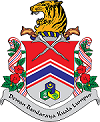 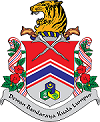 BORANG BUTIRAN PEMBAYARAN PERMIT KOREKAN JALAN DI DALAM REZAB JALAN AWAMARAHAN KEPADA PEMOHON :Borang ini hendaklah disertakan bersama dengan bayaran BANK DRAF / PESANAN berdasarkan perkiraaan di dalam Borang PKU-02 (Permohonan Dan Pra - Kiraan Deposit) dan telah dipersetujui oleh MESYUARAT JAWATANKUASA TASK FORCE Permit Korekan Jalan, JKAWS DBKL.UNTUK DIISI OLEH PEMOHON :Tandakan (✔ )UNTUK KEGUNAAN PEJABAT :                    Unit Permit Utiliti, JKAWS – 1 November 2021Bayaran melalui BANK DRAFNo. Bank Draf: …………………………………………………………………………Bayaran atas nama DEWAN BANDARAYA KUALA LUMPURNama dan alamat pembayar di belakang BANK DRAF (ASAL) DIKOSONGKAN Sila buat 3 salinan bank draf serta Nama & lamat pembayar ditulis pada salinan tersebut Bayaran melalui PESANANNo. Pesanan: …………………………………………………………………………..          (Pesanan adalah dari Jabatan Kerajaan/ Agensi Lain yang diluluskan DBKL)TAJUK KERJA:NAMA JALAN :A. PERMOHONAN BARU (Butiran Syarikat Yang Mengemukakan PEMBAYARAN)A. PERMOHONAN BARU (Butiran Syarikat Yang Mengemukakan PEMBAYARAN)A. PERMOHONAN BARU (Butiran Syarikat Yang Mengemukakan PEMBAYARAN)1Nama Syarikat 2No. Pendaftaran Syarikat/ No. Kad Pengenalan (Bagi Pemilik Persendirian)3Alamat4No. Telefon dan Fax5Alamat EmelB. MAKLUMAT PEMBAYARANB. MAKLUMAT PEMBAYARANB. MAKLUMAT PEMBAYARAN1. Jumlah Bayaran Dikenakan (dari Borang PKU-02)1. Jumlah Bayaran Dikenakan (dari Borang PKU-02)2. Pecahan Kaedah Bayaran2. Pecahan Kaedah BayaranNilai (RM)a.Bayaran Secara Bank Deraf / Banker’s Cheque No. Bank Deraf / Banker’s Chequeb.Tabung Wang Deposit (TWD)*No Rujukan TWD *  bagi pemohon yang mempunyai Tabung Wang Deposit (TWD) sahaja *  bagi pemohon yang mempunyai Tabung Wang Deposit (TWD) sahaja *  bagi pemohon yang mempunyai Tabung Wang Deposit (TWD) sahajaNo. Fail Permit :Tarikh :Jabatan :Unit Permit Utiliti, Jabatan Kejuruteraan Awam dan Saliran, DBKLUnit Permit Utiliti, Jabatan Kejuruteraan Awam dan Saliran, DBKLUnit Permit Utiliti, Jabatan Kejuruteraan Awam dan Saliran, DBKL